Девятиклассники. На пороге выбора профессии.  
    Профессиональная деятельность занимает одно из ключевых мест в жизни человека. Многим девятиклассникам предстоит задуматься над проблемой выбора профессии уже             
                                              сейчас.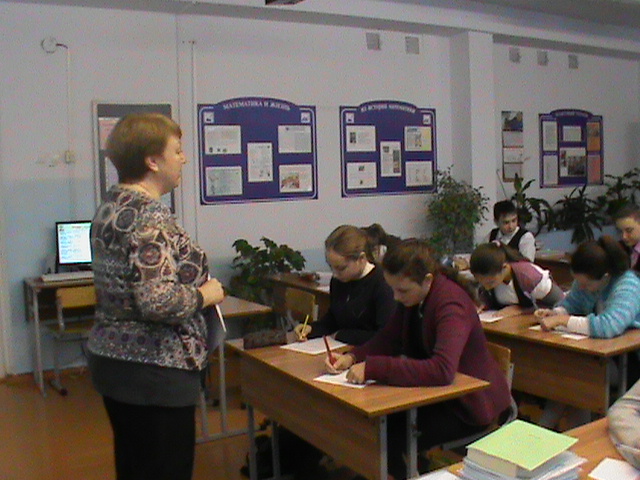 21.11.2014 г. Специалист «Центра занятости» г.ПолевскогоОвчинникова Светлана Анатольевна ведет беседу со старшеклассниками школы о выборе профессии.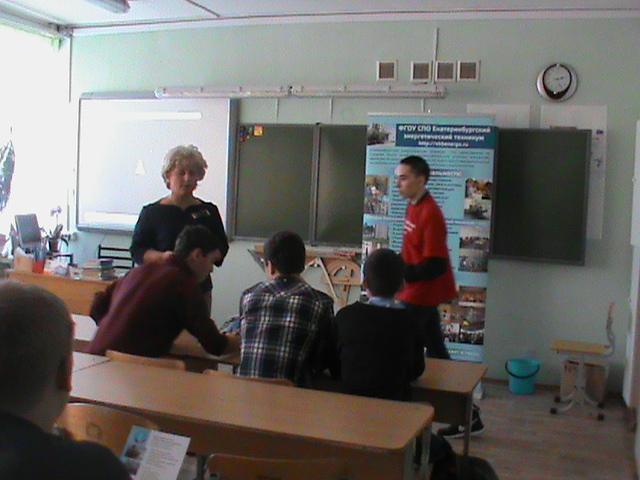 27.11.2014г.Учащиеся 8, 9 классов на «Презентации учебных заведений Свердловской области» 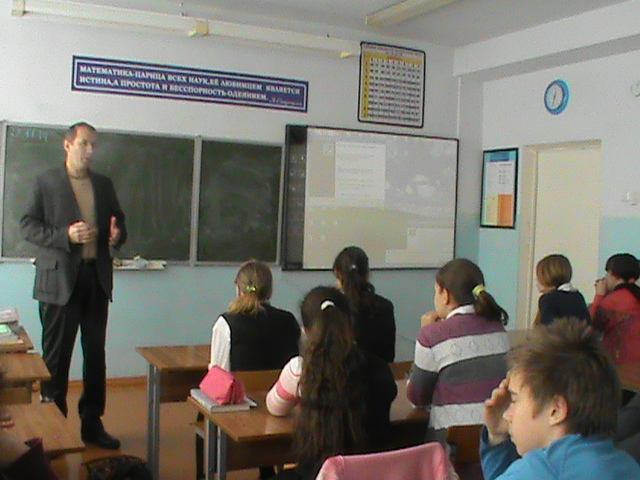 28.11.2014г. «Час профориентации». К нам приехал Кузякин Владимир Геннадьевич, ведущий инженер металлургической  лаборатории НИЦ.  С большим интересом   выпускники слушали рассказ о заводе, о заводских профессиях. По видеоролику знакомились с производством стали в ЭСПЦ, 